Общие положенияУчастниками контрольных работ являются:обучающиеся организаций, осуществляющих образовательную деятельность по имеющим государственную аккредитацию образовательным программам основного общего образования (далее – ОО), в том числе обучающиеся с ограниченными возможностями здоровья, дети-инвалиды и инвалиды, осваивающие образовательные программы основного общего образования;лица, осваивающие образовательные программы основного общего образования в форме семейного образования, либо лица, обучающиеся по не имеющим государственной аккредитации образовательным программам основного общего образования, прикрепившиеся для прохождения по образовательным программам основного общего образования (далее – ГИА-9) экстерном к ОО (далее – экстерны).Контрольные работы проводятся по учебным предметам: физика, химия, биология, литература, география, история, обществознание, иностранные языки (английский, немецкий, французский), информатика и ИКТ. Участники контрольной работы участвуют в контрольной работе по одному из указанных предметов по выбору участника. Прохождение контрольных работ по нескольким предметам не предусматривается.Контрольные работы по соответствующим предметам проводятся в следующие даты (таблица 1):Таблица 1. Расписание проведения контрольных работ по учебным предметамРезервные сроки проведения контрольных работ не предусмотрены.Участники подают заявление для участия в контрольной работе с указанием выбранного предмета в срок до 27 апреля 2021 года в ОО, в которых они осваивают образовательные программы основного общего образования, экстерны подают соответствующие заявления в ОО, к которым они прикреплены для прохождения ГИА-9. До завершения срока подачи заявления участники контрольной работы вправе изменить выбранный ранее учебный предмет, подав повторное заявление на участие в контрольной работе с указанием измененного учебного предмета.Информация об участниках контрольных работ с указанием выбранного ими учебного предмета для прохождения контрольной работы вносится в региональную информационную систему обеспечения проведения государственной итоговой аттестации обучающихся, освоивших основные образовательные программы основного общего и среднего общего образования (далее – РИС) не позднее 4 мая 2021 года.Содержание заданий для проведения контрольных работ по всем учебным предметам соответствует федеральным документам, определяющим структуру и содержание контрольных измерительных материалов основного государственного экзамена 2021 года по соответствующим учебным предметам, утвержденным ФГБНУ «Федеральный институт педагогических измерений».Количество заданий для проведения контрольных работ по предметам: физике, химии, иностранным языкам сокращено:по физике исключено задание 17 (выполнение эксперимента с использованием лабораторного оборудования);по химии – исключено задание 24 (выполнение эксперимента с использованием лабораторного оборудования);по иностранным языкам – исключены задания устной части. Обучающиеся выполняют контрольные работы в своих ОО.Контрольные работы начинаются в 10.00.Продолжительность выполнения контрольных работ по предметам приводится в таблице 2.Таблица 2. Продолжительность проведения контрольных работпо учебным предметамВо время проведения контрольной работы обучающимся разрешается делать записи в контрольных измерительных материалах, пользоваться черновиками, средствами обучения и воспитания, разрешенными для использования по отдельным предметам (таблица 3).Таблица 3. Необходимое оборудование и средства обучения и воспитания для проведения контрольных работ по отдельным предметамПроверка контрольных работ проводится в ОО.Результаты выполнения контрольных работ заносятся в ОО в форму для внесения результатов контрольных работ и в соответствии с утвержденным графиком (таблица 4) и направляются в РЦОИ по каналам защищенного взаимодействия.Таблица 4. График предоставления результатов и загрузки результатов в РИС2. Подготовка к проведению контрольных работ в ОО2.1. Руководитель ОО на этапе подготовки определяет:лицо, ответственное в ОО за проведение контрольных работ для обучающихся 9-х классов, осваивающих образовательные программы основного общего образования и за обеспечение информационной безопасности заданий для проведения контрольных работ;состав организаторов в аудиториях проведения контрольных работ;состав членов школьной комиссии (экспертов) по проверке контрольных работ.2.2. Ответственный за проведение контрольных работ в ОО на этапе подготовки:распределяет участников контрольной работы по аудиториям таким образом, чтобы каждому участнику контрольной работы было предоставлено индивидуальное рабочее место (индивидуальный стол и стул);в каждую аудиторию проведения контрольной работы распределяет по одному организатору из числа педагогов ОО;обеспечивает подготовку необходимого оборудования и средств обучения и воспитания для проведения контрольных работ по отдельным предметам (в соответствии с таблицей 3);14.05.2021 обеспечивает получение по каналам защищенного взаимодействия (государственной информационной системы «АРМ Государственная (итоговая) аттестация выпускников») бланков для проведения контрольных работ и заданий для проведения контрольных работ по соответствующим учебным предметам в зашифрованном виде;не позднее, чем за 1 день до проведения контрольных работ по соответствующим предметам обеспечивает печать бланков для проведения контрольных работ (по количеству участников), дополнительных бланков ответов (рекомендуется печатать 10% от количества участников);обеспечивает получение паролей для расшифровки заданий контрольных работ в день проведения контрольных работ по соответствующим учебным предметам за 1 час 30 минут до их начала;организует расшифровку и печать заданий контрольных работ;выдает организаторам в аудитории бланки и задания для контрольных работ.2.3. Члены школьной комиссии (эксперты) по проверке контрольных работ по предмету на этапе подготовки должны ознакомиться с:демонстрационным вариантом контрольных измерительных материалов (далее – КИМ) ОГЭ 2021 года, критериями оценивания, размещенными на сайте ФИПИ (https://fipi.ru) (по соответствующему предмету);региональной шкалой оценивания контрольных работ для обучающихся 9 классов (по соответствующему предмету).3. Проведение контрольных работ в ОО3.1. Контрольные работы по всем учебным предметам начинаются в 10.00. 3.2. До начала контрольной работы организатор в аудитории:выдает участникам бланки и задания для контрольных работ;оказывает помощь участникам в заполнении регистрационных полей бланков ответов;после заполнения участниками регистрационных полей записывает на доске время начала и время окончания контрольной работы по каждому учебному предмету (в соответствии с таблицей 2);во время выполнения диагностической работы следит за соблюдением порядка, в том числе не позволяет участникам разговаривать, не отвечает на вопросы участников, касающиеся содержания диагностической работы;по мере необходимости выдает участникам дополнительные бланки, при выдаче записывает на дополнительном бланке фамилию и инициалы участника.3.3. Во время проведения контрольной работы участникам запрещается:пользоваться средствами связи, справочной информацией, кроме той, что содержится в контрольных измерительных материалах;переговариваться между собой;пересаживаться;фотографировать и выносить из аудитории бланки, контрольные измерительные материалы и черновики.3.4. Во время проведения контрольной работы организатору в аудитории запрещается:пользоваться средствами связи;оказывать участникам помощь в выполнении заданий;фотографировать контрольные измерительные материалы.3.5. По окончанию времени выполнения контрольной работы организатор в аудитории выполняет сбор бланков участников, контрольных измерительных материалов и передает собранные материалы ответственного за проведение контрольных работ в ОО.3.6. Ответственный за проведение контрольных работ в ОО:принимает от организаторов в аудитории материалы контрольных работ;обеспечивает хранение работ до начала проведения проверки.4. Проверка контрольных работ в ОО4.1. В день проведения контрольной работы в 15.00 ответственный за выполнение контрольных работ в ОО обеспечивает получение по каналам защищенного взаимодействия ключей и критериев оценивания заданий контрольных работ.4.2. В день проведения проверки контрольной работы ответственный организатор:выполняет печать полученных ключей и критериев оценивания, протоколов оценивания заданий с кратким ответом, протоколов оценивания заданий с развернутым ответом по количеству экспертов по соответствующему предмету;организует работу членов школьной комиссии (экспертов) по проверке контрольных работ по соответствующему предмету.4.3. Члены школьной комиссии (эксперты) по проверке контрольных работ:осуществляют проверку контрольных работ по предоставленным ключам и критериям оценивания;при проверке работ соблюдают режим информационной безопасности;заполняют протоколы оценивания заданий с кратким ответом и протоколов оценивания заданий с развернутым ответом;производят перевод первичных баллов в пятибалльные отметки в соответствии со шкалированием;передают лицу, ответственному за проведение контрольных работ в ОО, проверенные работы участников, ключи и критерии оценивания, протоколы оценивания.4.4. По окончании проверки ответственный за проведение контрольных работ:заполняет результаты проверки в шаблон для внесения результатов контрольных работ (приложение 7);в соответствии с графиком предоставления результатов (таблица 5) передает заполненный шаблон в РЦОИ по каналам защищенного взаимодействия (государственной информационной системы «АРМ Государственная (итоговая) аттестация выпускников»).ФИЗИКАМаксимальное количество баллов, которое может получить участник контрольной работы – 42 балла.Шкала пересчета суммарного первичного балла за выполнение контрольной работы в отметку по пятибалльной шкалеХИМИЯМаксимальное количество баллов, которое может получить участник контрольной работы – 38 баллов.Шкала пересчета суммарного первичного балла за выполнение контрольной работы в отметку по пятибалльной шкалеБИОЛОГИЯМаксимальное количество баллов, которое может получить участник контрольной работы – 45 баллов.Шкала пересчета суммарного первичного балла за выполнение контрольной работы в отметку по пятибалльной шкалеГЕОГРАФИЯМаксимальное количество баллов, которое может получить участник контрольной работы – 31 балл.Шкала пересчета суммарного первичного балла за выполнение контрольной работы в отметку по пятибалльной шкалеОБЩЕСТВОЗНАНИЕМаксимальное количество баллов, которое может получить участник контрольной работы – 37 баллов.Шкала пересчета суммарного первичного балла за выполнение контрольной работы в отметку по пятибалльной шкалеИСТОРИЯМаксимальное количество баллов, которое может получить участник контрольной работы – 37 баллов.Шкала пересчета суммарного первичного балла за выполнение контрольной работы в отметку по пятибалльной шкалеЛИТЕРАТУРАМаксимальное количество баллов, которое может получить участник контрольной работы – 45 баллов.Шкала пересчета суммарного первичного балла за выполнение контрольной работы в отметку по пятибалльной шкалеИНФОРМАТИКА и ИКТМаксимальное количество баллов, которое может получить участник контрольной работы – 19 баллов.Шкала пересчета суммарного первичного балла за выполнение контрольной работы в отметку по пятибалльной шкалеИНОСТРАННЫЙ ЯЗЫК (АНГЛИЙСКИЙ, НЕМЕЦКИЙ, ФРАНЦУЗСКИЙ)Максимальное количество баллов, которое может получить участник контрольной работы – 53 балла.Шкала пересчета суммарного первичного балла за выполнение контрольной работы в отметку по пятибалльной шкале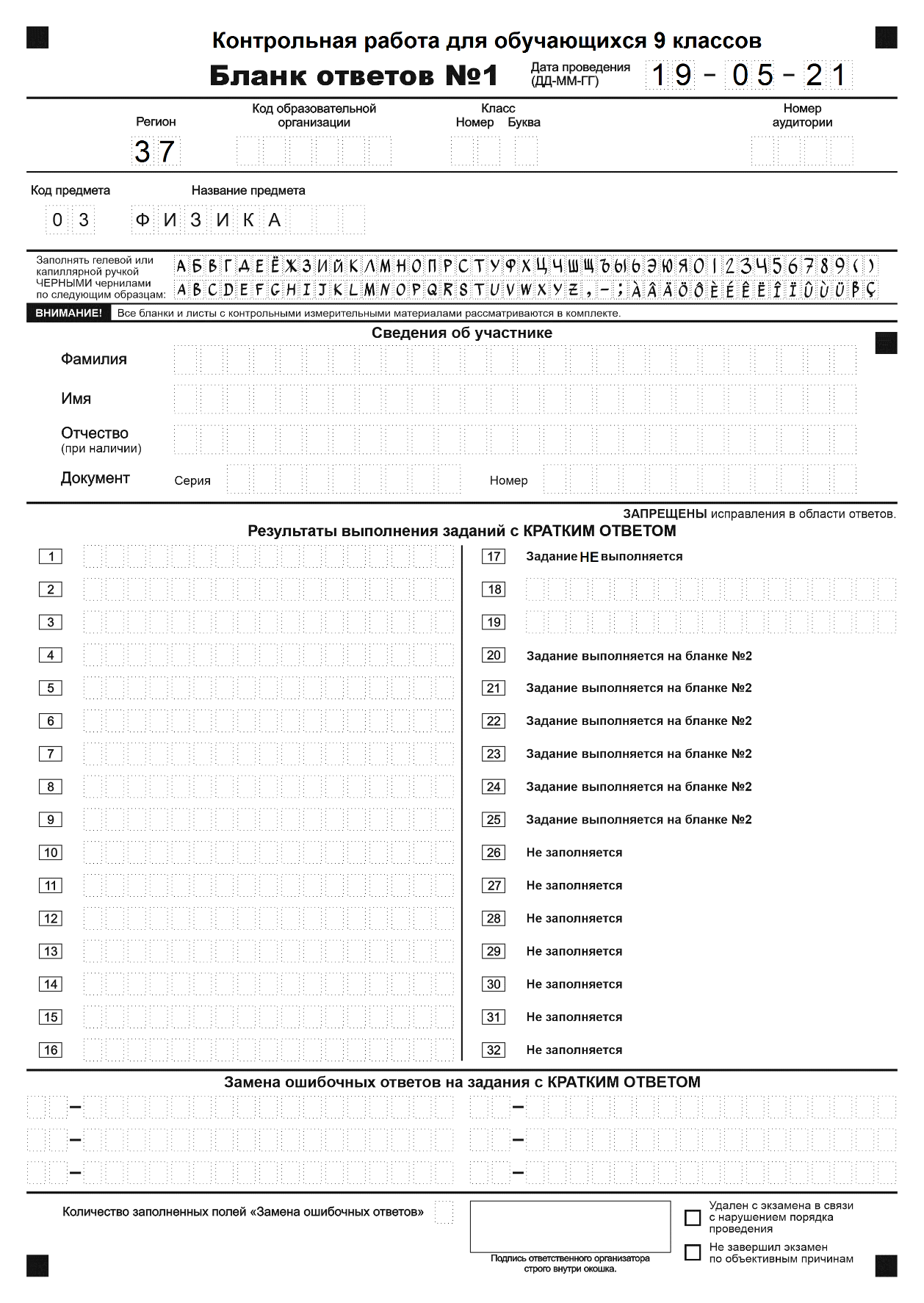 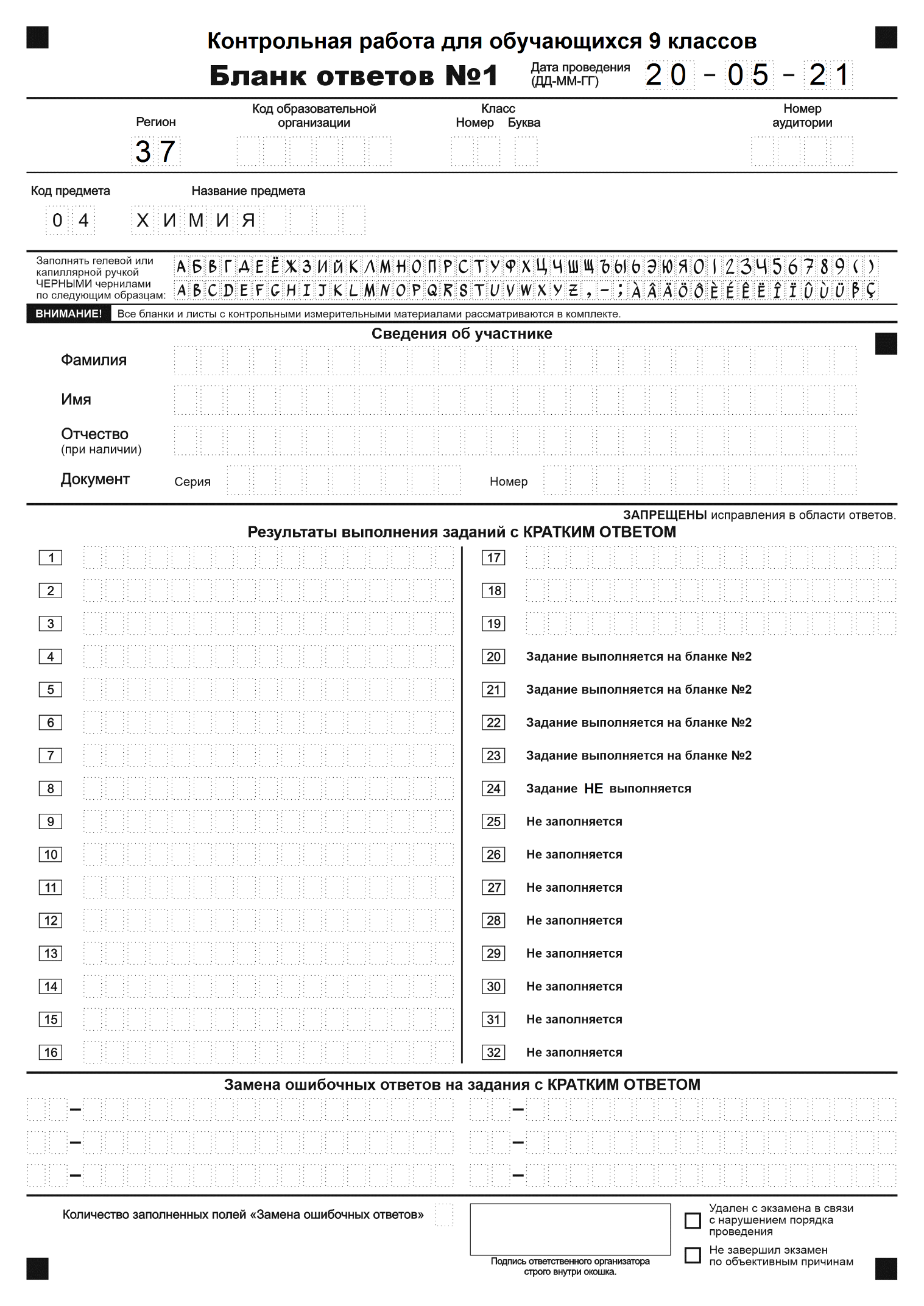 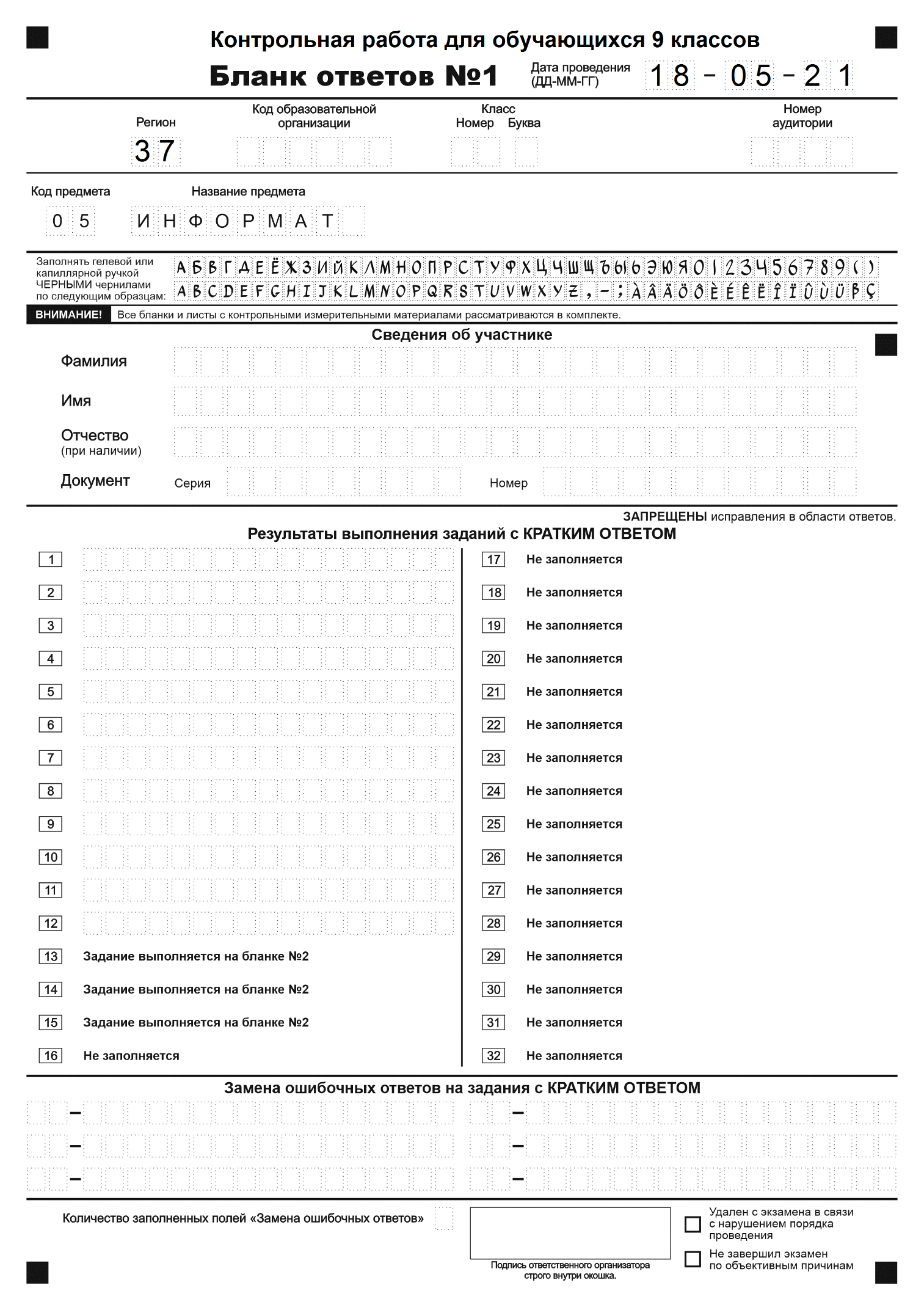 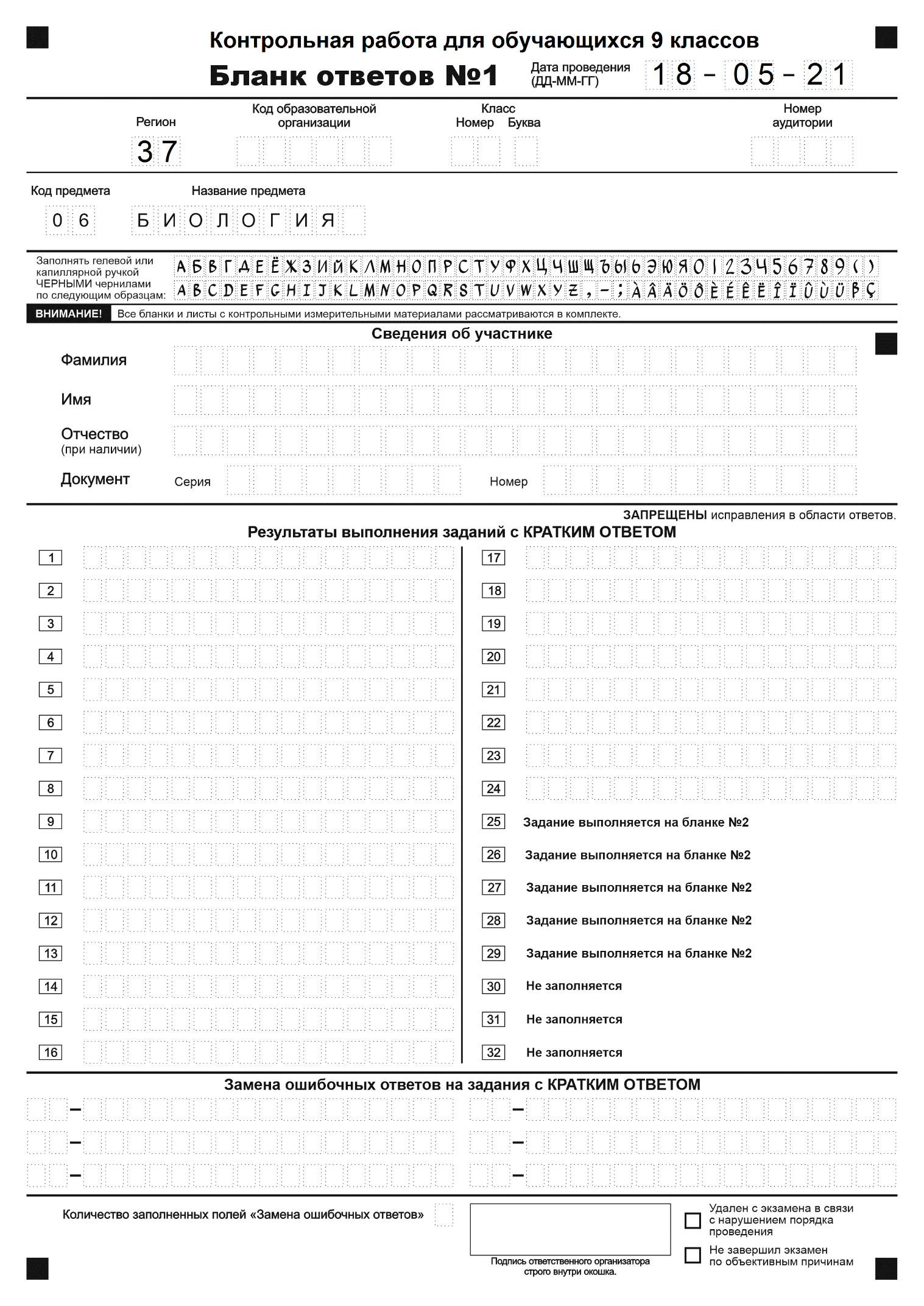 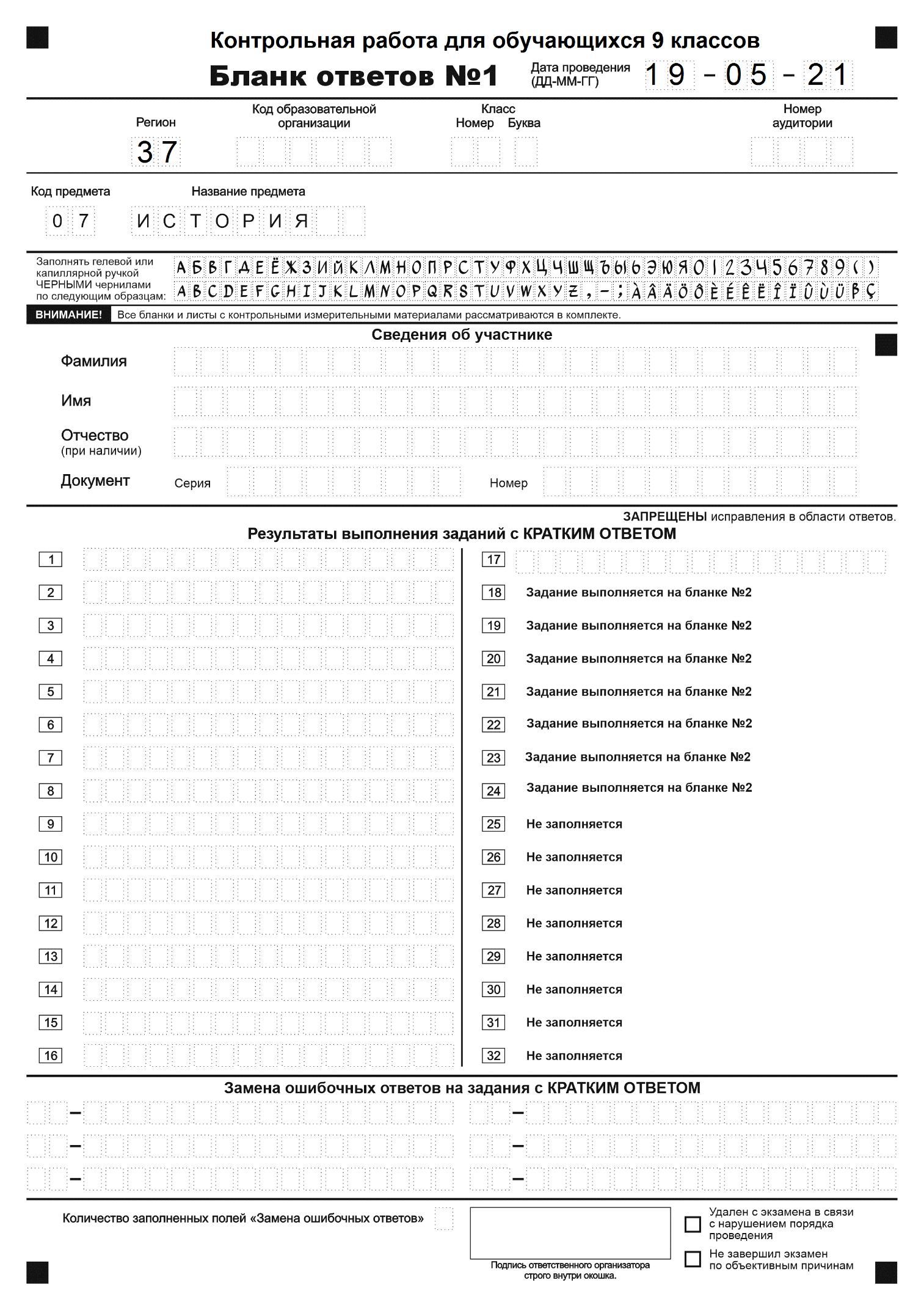 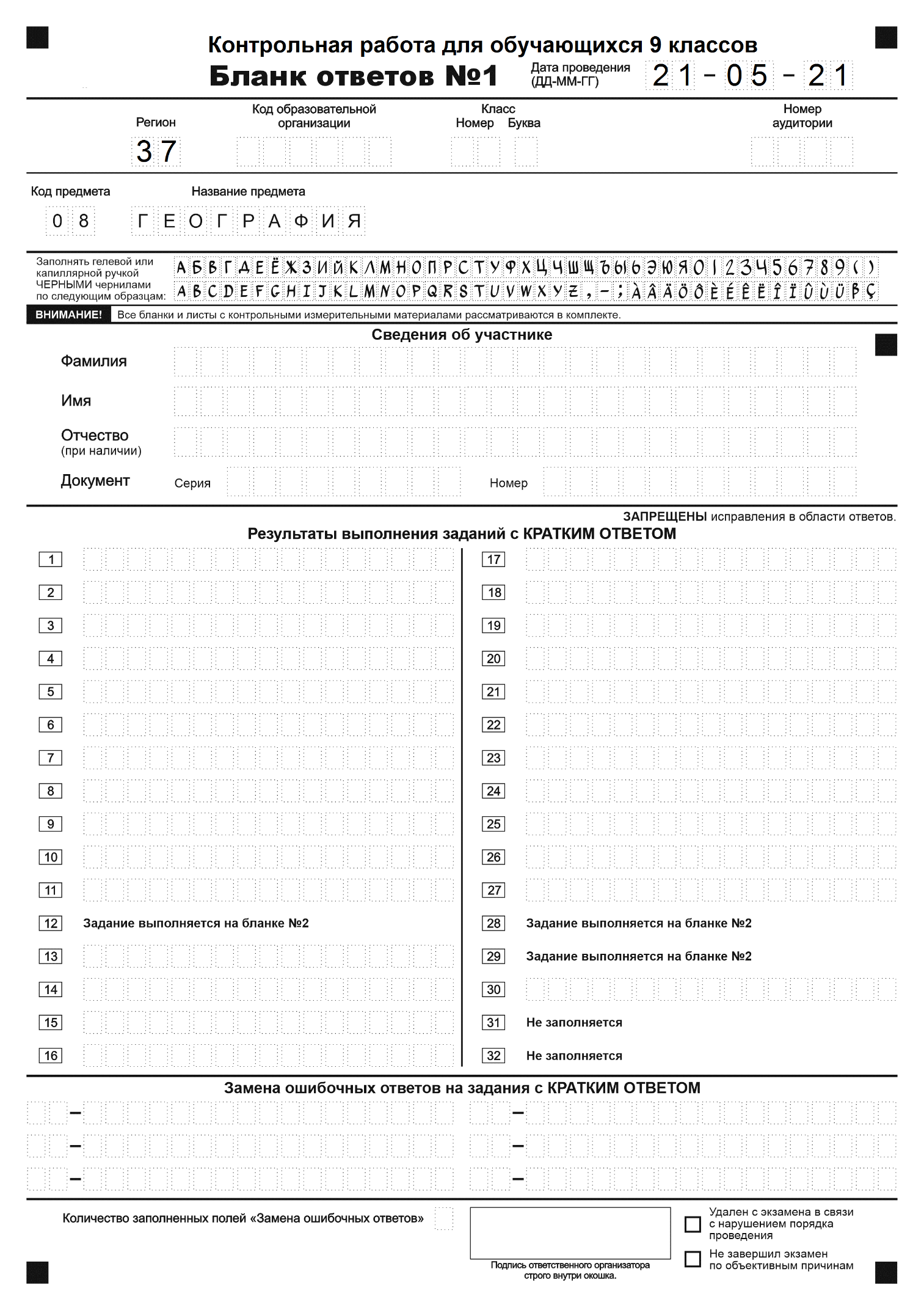 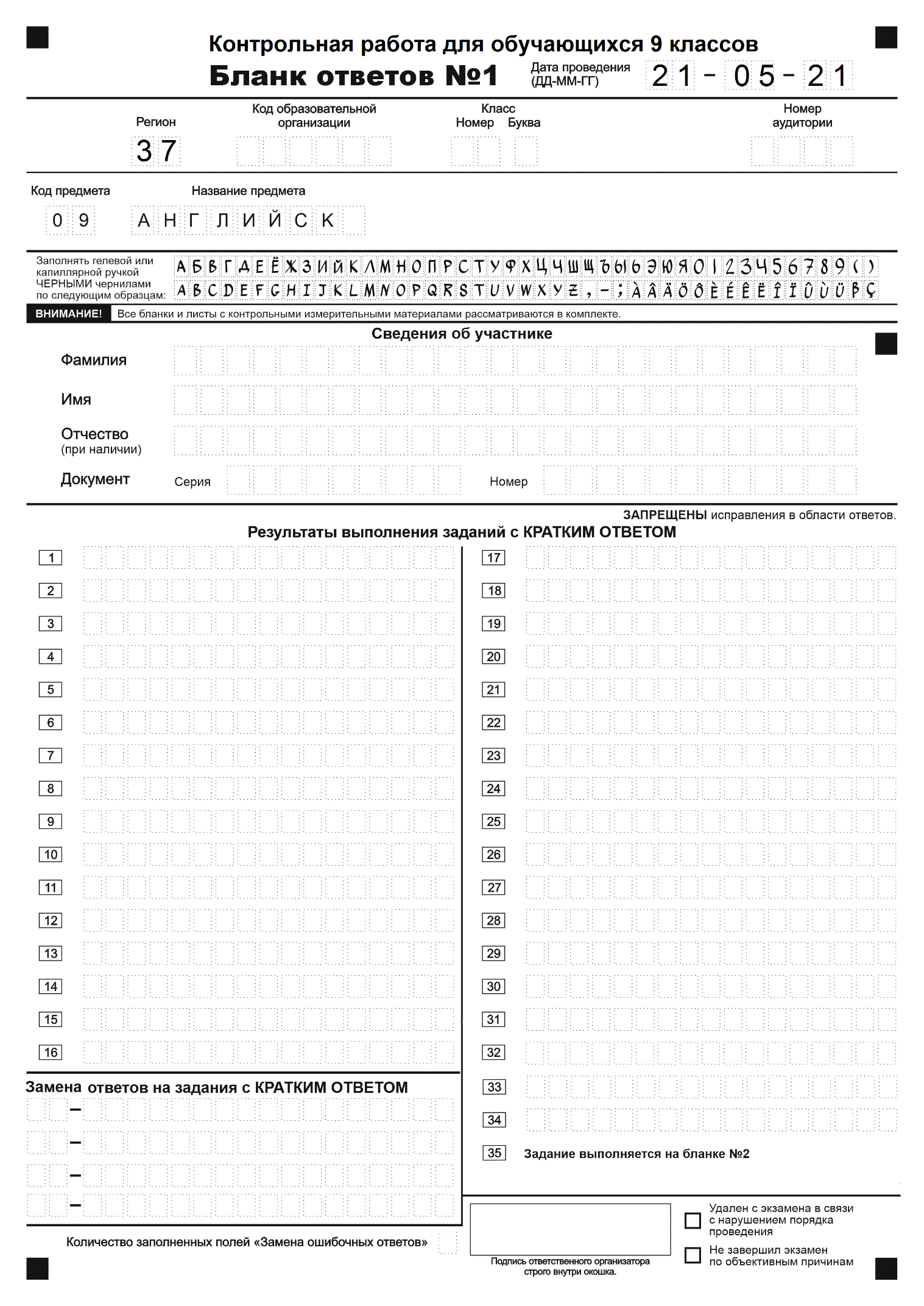 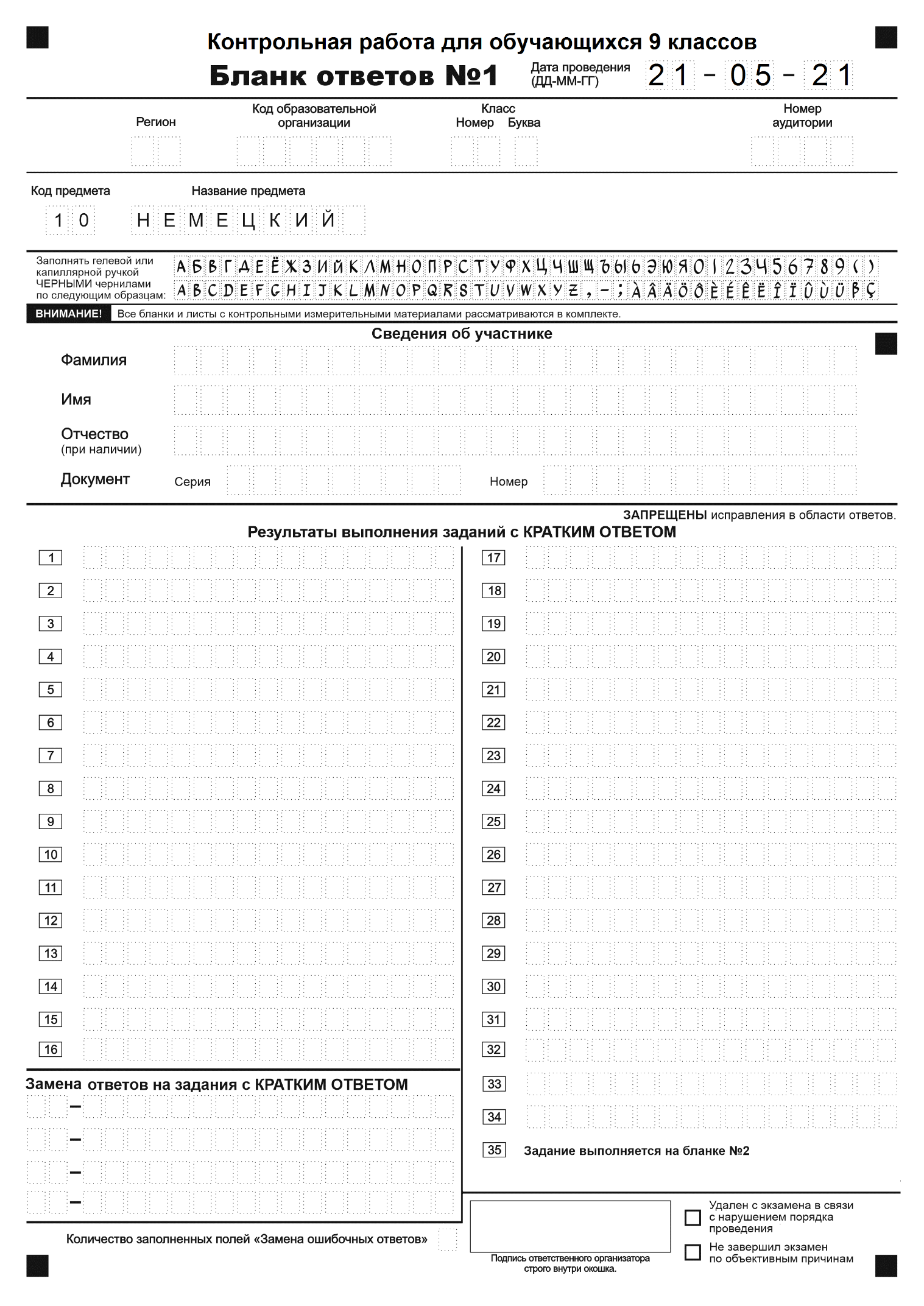 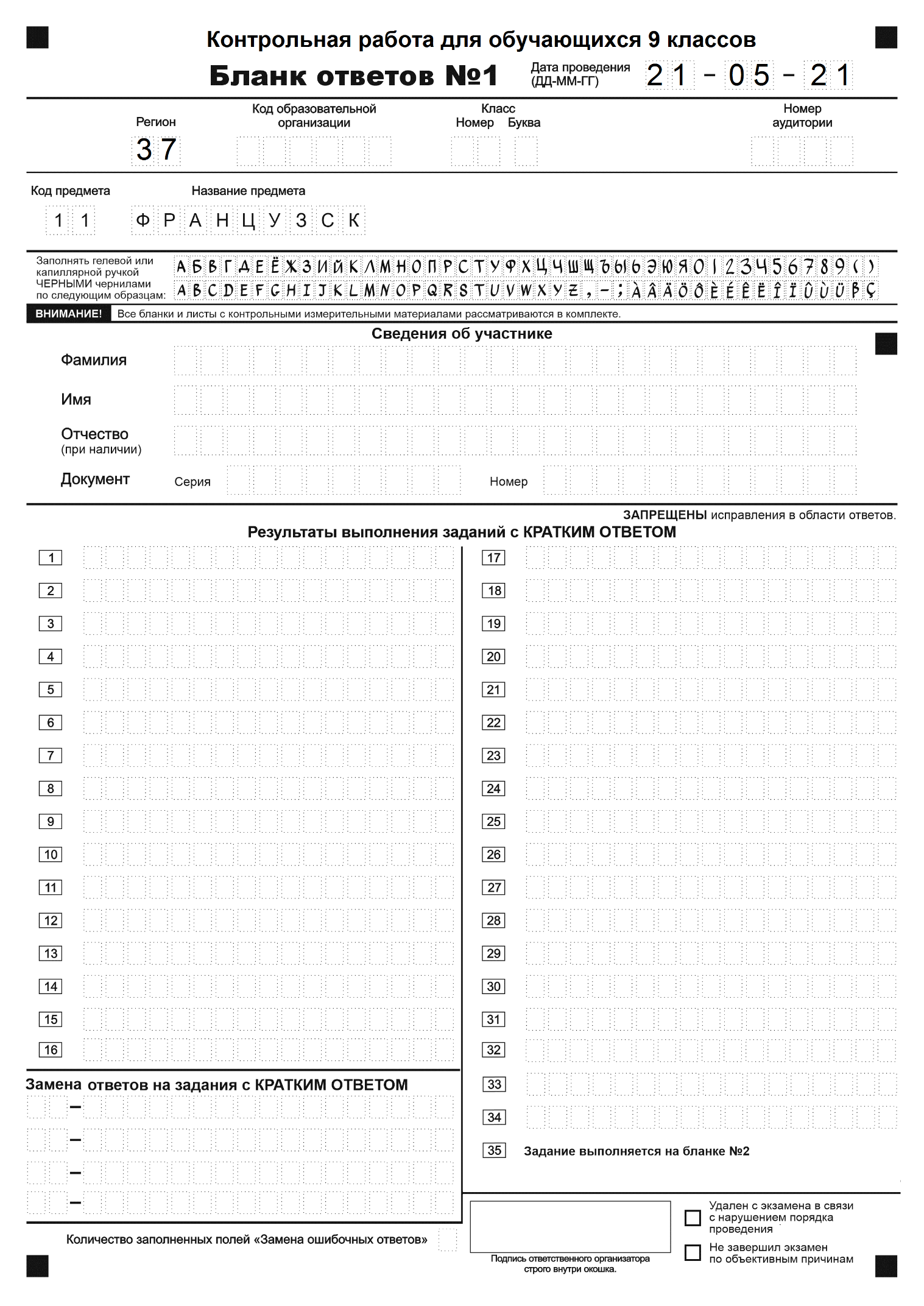 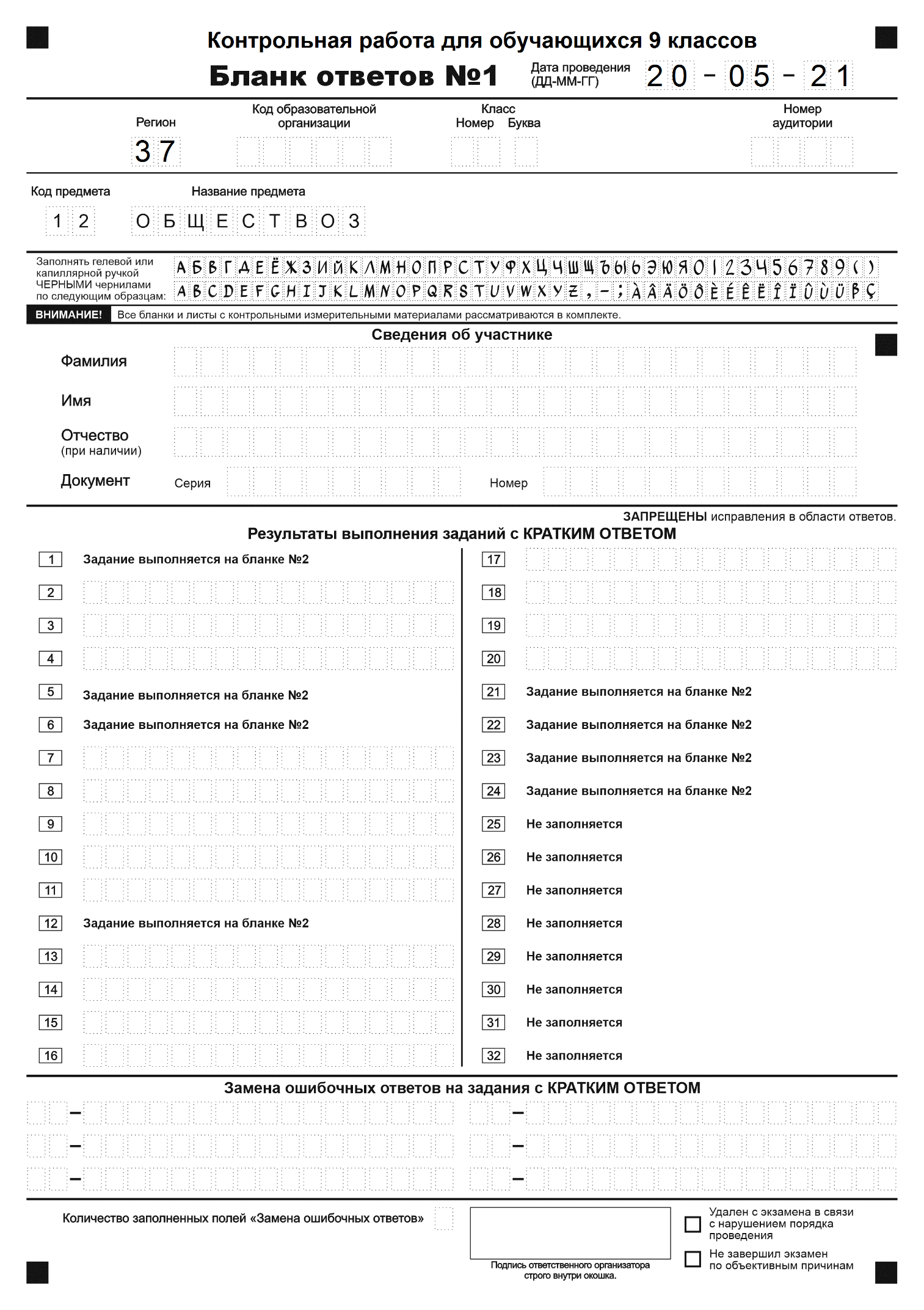 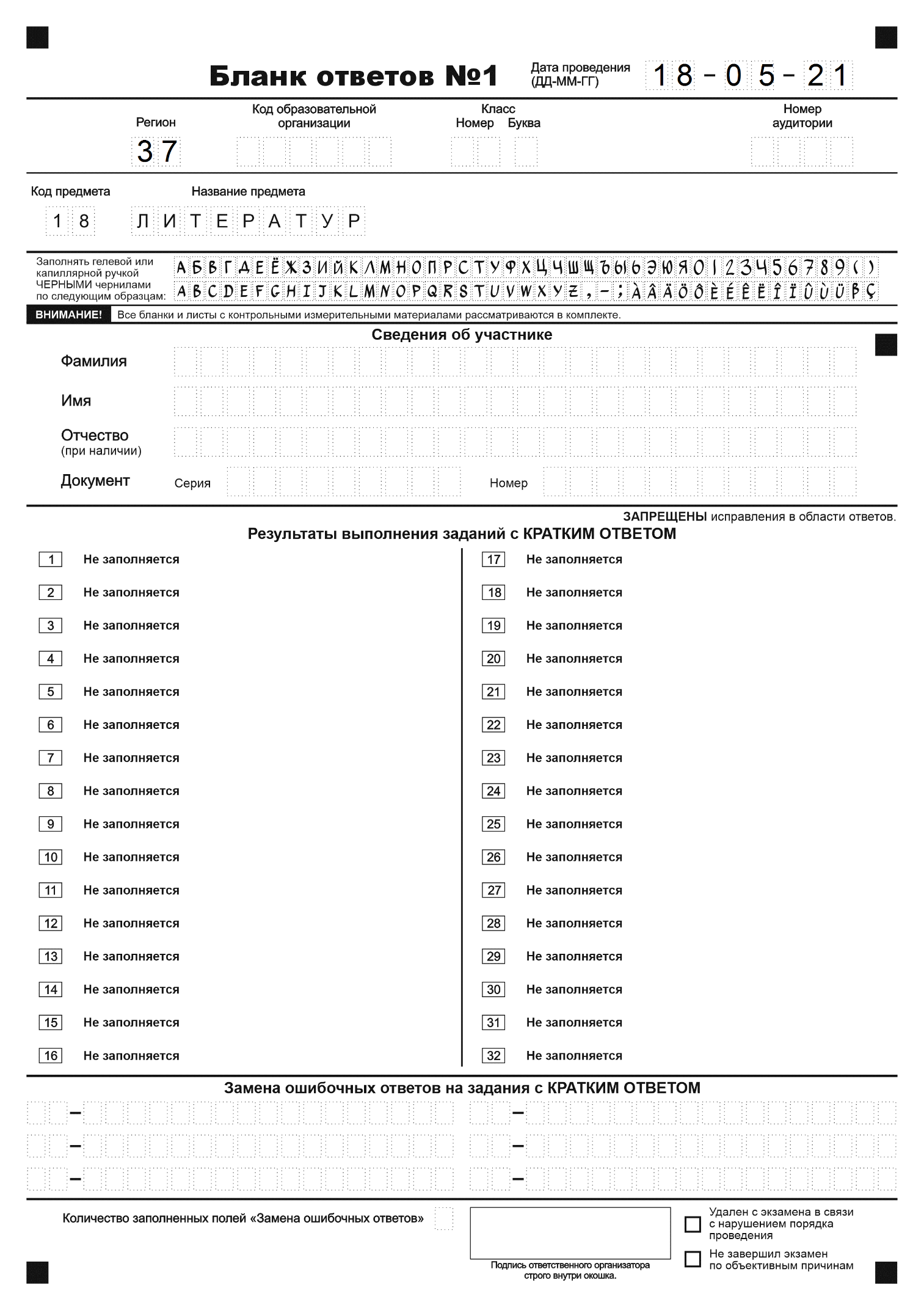 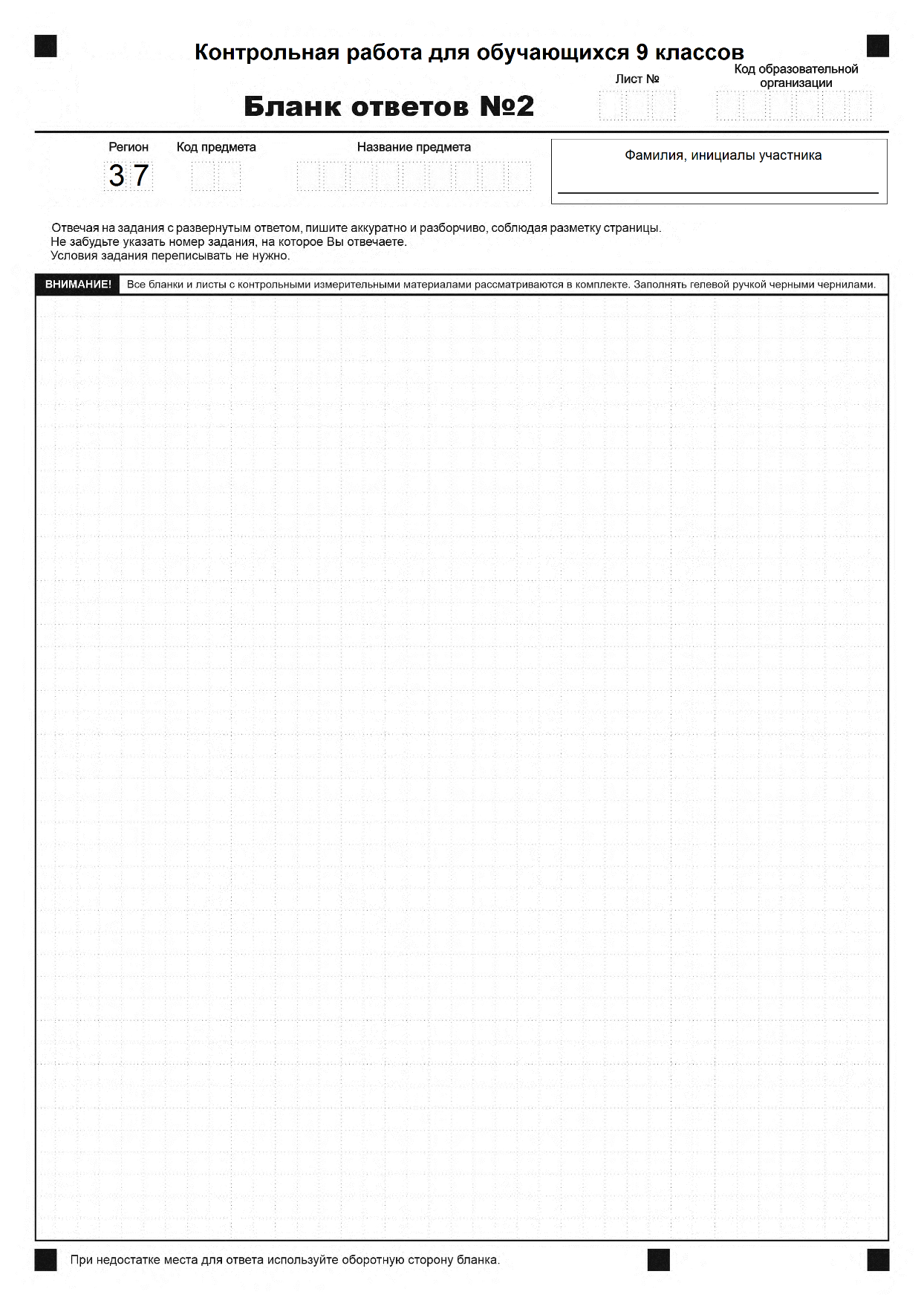 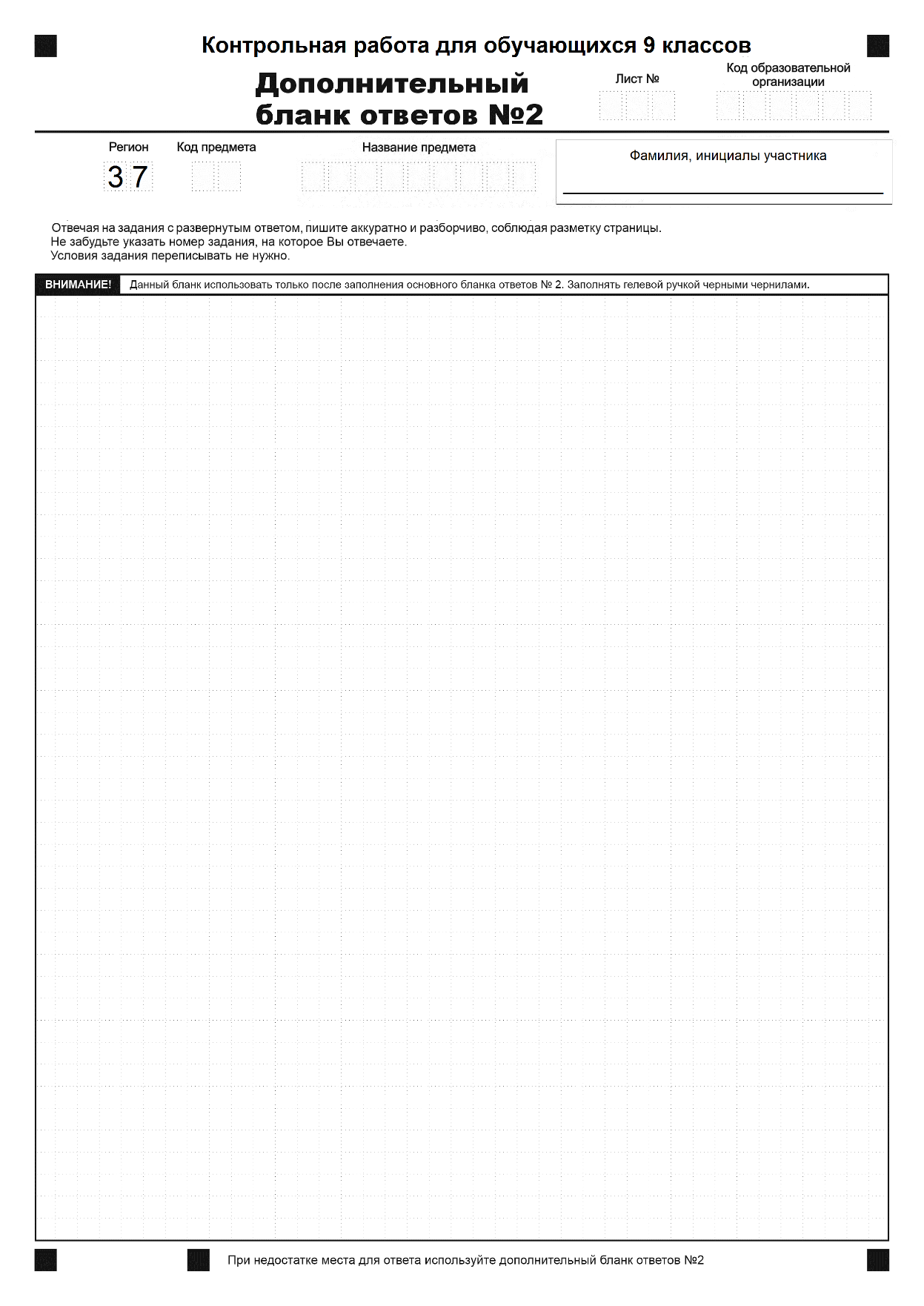 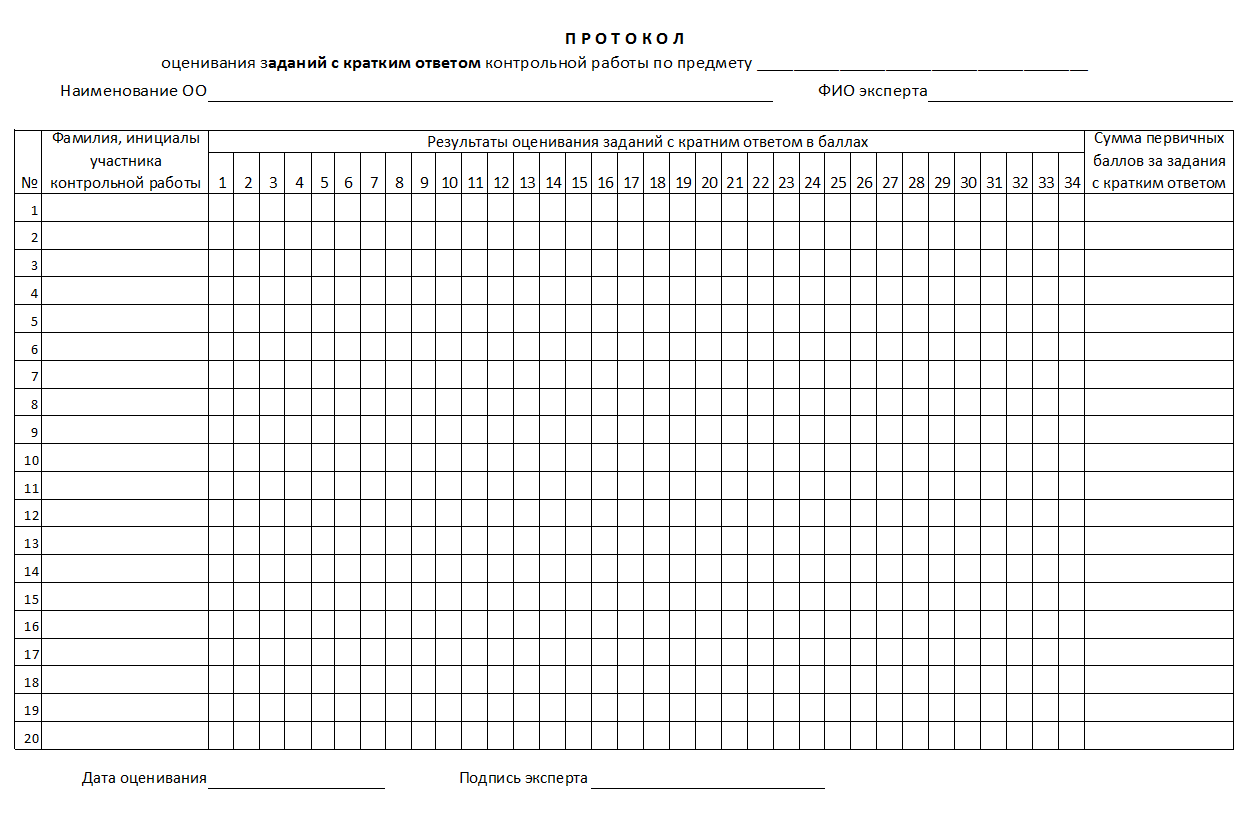 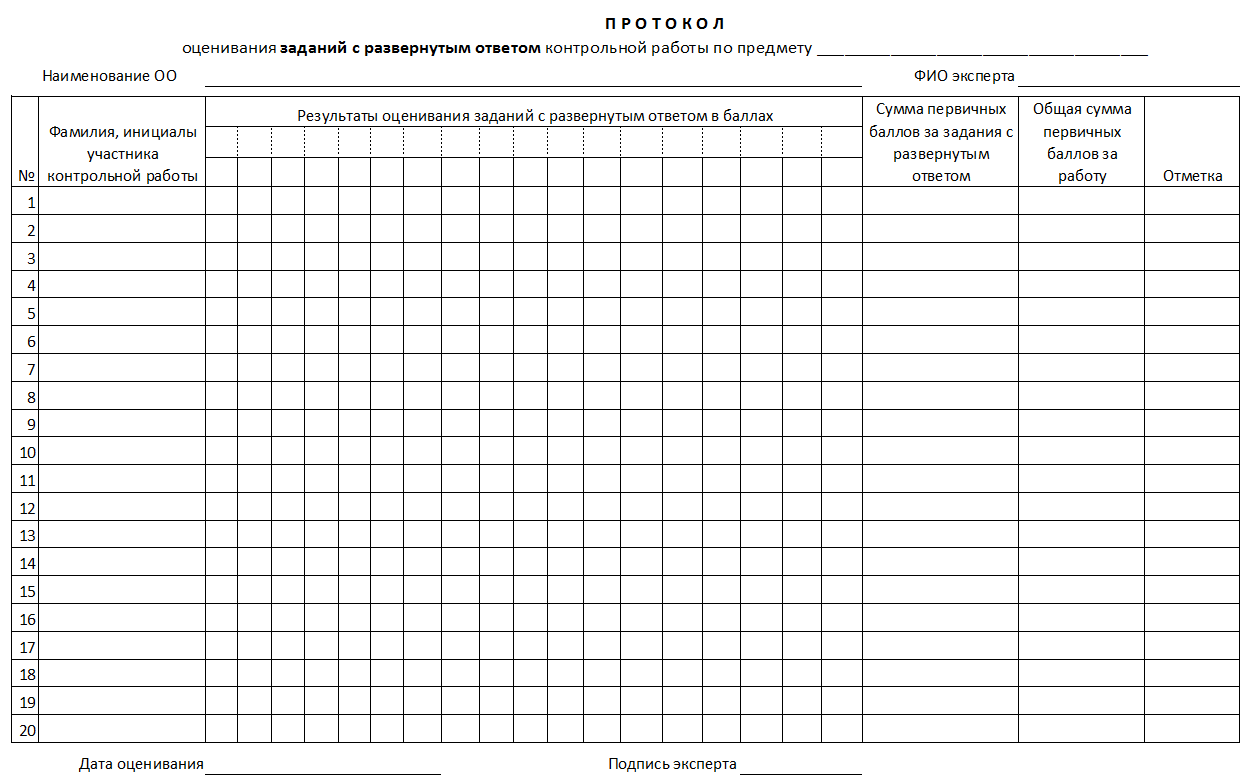 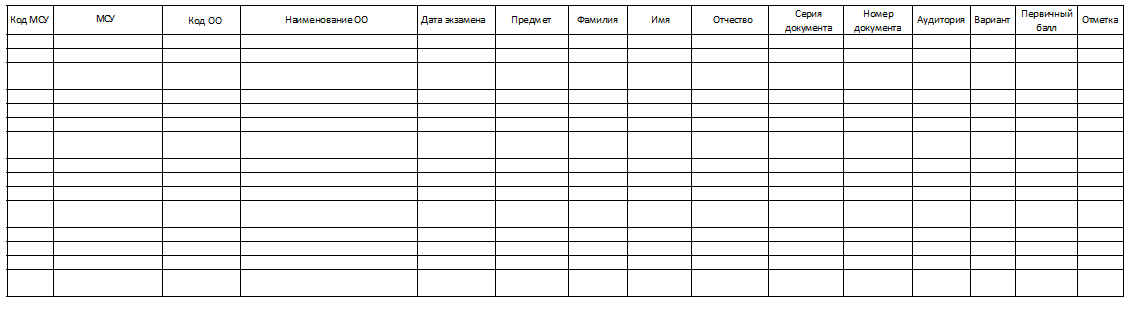 Приложение 1 к приказуДепартамента образованияИвановской областиот 20.04.2021 № 467-oР Е Г Л А М Е Н Т проведения контрольных работ для обучающихся 9-х классов, осваивающих образовательные программы основного общего образования в образовательных организациях Ивановской области в 2021 годуДата, день неделиУчебный предмет18 мая (вторник)биология, литература, информатика и ИКТ19 мая (среда)физика, история20 мая (четверг)обществознание, химия21 мая (пятница)география, иностранные языкиУчебный предметПродолжительность проведения контрольной работыЛитература3 часа 55 минутОбществознание 3 часаИстория 3 часаБиология3 часаХимия2 часа 45 минутИнформатика и ИКТ2 часа 30 минутГеография2 часа 30 минутФизика2 часа 30 минутИностранные языки2 часаУчебный предметСредства обучения и воспитанияОборудованиеФизикаЛинейка, непрограммируемый калькуляторХимияНепрограммируемый калькуляторБиологияЛинейка, непрограммируемый калькуляторГеографияЛинейка, непрограммируемый калькулятор, географические атласы для 7-9 классовИнформатика и ИКТКомпьютерная техника, не имеющая доступа к сети ИнтернетЛитератураОрфографические словари, полные тексты художественных произведений сборники лирики (список произведений приводится в приложении 2 к спецификации КИМ для проведения в 2021 году ОГЭ по литературе)Иностранные языкиУстройство для воспроизведения аудиофайла с заданиями по аудированию в формате .mp3Дата, день неделипроведения контрольной работыУчебный предметДата предоставления результатов из ОО в РЦОИне позднееДата загрузки результатов в РИСне позднее18.05 (вт)биология, литература, информатика и ИКТ24.05 (пн)28.05 (пт)19.05 (ср)физика, история25.05 (вт)28.05 (пт)20.05 (чт)обществознание, химия25.05 (вт)28.05 (пт)21.05 (пт)география, иностранные языки26.05 (ср)31.05 (пн)Примечание. Печать бланков ответов №2 и дополнительных бланков ответов №2 по решению ОО, может быть односторонней и двусторонней. Примечание. Шаблон для внесения результатов контрольных работ формируется в РЦОИ для каждой ОО в формате .xlsx-таблицы и содержит 15 полей:Код МСУ;МСУ;Код ОО;Наименование ОО;Дата экзамена;Предмет;Фамилия;Отчество;Имя;Серия документа;Номер документа;Аудитория;Вариант;Первичный балл;Отметка.Поля 1-11 заполняются в РЦОИ до передачи шаблона в ОО. В ОО заполняются поля 12, 13, 14. Значение поля 15 проставляется автоматически после заполнения поля 14.Приложение 2 к приказуДепартамента образованияИвановской областиот 20.04.2021 № 467-oР Е Г И О Н А Л Ь Н А Я  Ш К АЛ Аперевода первичных баллов за контрольную работу в пятибалльную систему оцениванияОтметка по пятибалльной шкале«2»«3»«4»«5»Суммарный первичный балл за работу в целом0-1011-2122-3233-42Отметка по пятибалльной шкале«2»«3»«4»«5»Суммарный первичный балл за работу в целом0-910-1819-2829-38Отметка по пятибалльной шкале«2»«3»«4»«5»Суммарный первичный балл за работу в целом0-1213-2425-3536-45Отметка по пятибалльной шкале«2»«3»«4»«5»Суммарный первичный балл за работу в целом0-1112-1819-2526-31Отметка по пятибалльной шкале«2»«3»«4»«5»Суммарный первичный балл за работу в целом0-1314-2324-3132-37Отметка по пятибалльной шкале«2»«3»«4»«5»Суммарный первичный балл за работу в целом0-1011-2021-2930-37Отметка по пятибалльной шкале«2»«3»«4»«5»Суммарный первичный балл за работу в целом0-1516-2627-3637-45Отметка по пятибалльной шкале«2»«3»«4»«5»Суммарный первичный балл за работу в целом0-45-1011-1516-19Отметка по пятибалльной шкале«2»«3»«4»«5»Суммарный первичный балл за работу в целом0-2829-3738-4546-53Приложение 3 к приказуДепартамента образованияИвановской областиот 20.04.2021 № 467 -oФ О Р М Ы  бланков ответов №1 для проведения контрольных работ для обучающихся 9 классов по учебным предметамПриложение 4 к приказуДепартамента образованияИвановской областиот 20.04.2021 № 467-oФ О Р М А  бланка ответов №2 для проведения контрольных работ для обучающихся 9 классов по учебным предметамПриложение 5 к приказуДепартамента образованияИвановской областиот 20.04.2021 № 467 -oФ О Р М А  дополнительного бланка ответов №2 для проведения контрольных работ для обучающихся 9 классов по учебным предметамПриложение 6 к приказуДепартамента образованияИвановской областиот 20.04.2021 № 467 -oФ О Р М А  протокола оценивания заданий с кратким ответом контрольной работы по учебному предметуПриложение 7 к приказуДепартамента образованияИвановской областиот 20.04.2021 № 467-oФ О Р М А  протокола оценивания заданий с развернутым ответом контрольной работы по учебному предметуПриложение 8 к приказуДепартамента образованияИвановской областиот 20.04.2021 № 467 -oФ О Р М А  шаблона для внесения результатов контрольных работ